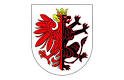 ZARZĄDWOJEWÓDZTWA KUJAWSKO-POMORSKIEGOogłasza konkurs na stanowiskodyrektora Wojewódzkiego Ośrodka Medycyny Pracy ul. Karłowicza 26,  85-092 BydgoszczDo konkursu może przystąpić osoba posiadająca kwalifikacje do zajmowania stanowiska określone w ustawie z dnia 15 kwietnia 2011 r. o działalności leczniczej (Dz. U. z 2018 r. poz. 2190, 2219 i z 2019 r. poz. 492, 730) i ustawie z dnia 27 czerwca 1997 r. o służbie medycyny pracy (Dz. U. z 2018 r. poz. 1155, 1669, 2245), tj.:posiada wykształcenie wyższe - jest lekarzem specjalistą w dziedzinie medycyny pracy lub medycyny przemysłowej;posiada wiedzę i doświadczenie dające rękojmię prawidłowego wykonywania obowiązków kierownika;posiada co najmniej pięcioletni staż pracy na stanowisku kierowniczym albo ukończone studia podyplomowe na kierunku zarządzanie i co najmniej trzyletni staż pracy;nie została prawomocnie skazana za przestępstwo popełnione umyślnie.Kandydat zgłaszający się do konkursu winien przedstawić:podanie o przyjęcie na stanowisko objęte konkursem;dokumenty stwierdzające posiadane kwalifikacje zawodowe wymagane do zajmowania stanowiska, w tym dokument potwierdzający prawo wykonywania zawodu;opisany przez kandydata przebieg pracy zawodowej; inne dokumenty, w szczególności potwierdzające dorobek i kwalifikacje zawodowe, dokumenty te powinny być poświadczone za zgodność z oryginałem, przy czym poświadczenie może być dokonane przez kandydata;  koncepcję pracy na stanowisku objętym konkursem;zaświadczenie o niekaralności wystawione nie wcześniej niż miesiąc przed dniem zgłoszenia do konkursu;	oświadczenie kandydata o braku prawomocnie orzeczonego wobec kandydata zakazu wykonywania zawodu, zawieszenia prawa wykonywania zawodu, ograniczenia prawa wykonywania zawodu lub zakazu zajmowania określonego stanowiska;oświadczenie następującej treści: Wyrażam zgodę na przetwarzanie moich danych osobowych zawartych w złożonej ofercie pracy dla potrzeb procesu rekrutacji – zgodnie z ustawą z dnia 10 maja 2018 r. o ochronie danych osobowych (Dz. U. z 2018 r. poz. 1000, 1669 i z 2019 r. poz.730);zgodę na przetwarzanie danych osobowych wg załącznika do ogłoszenia.Ofertę należy przesłać w ciągu 20 dni od daty opublikowania niniejszego ogłoszenia na adres Departamentu Zdrowia Urząd Marszałkowski, Plac Teatralny 2, 87-100 Toruń lub złożyć 
w biurze podawczo-kancelaryjnym, w następujący sposób: W kopercie z adresem Departamentu oraz adnotacją: „Nie otwierać” i dopiskiem: „Konkurs na stanowisko dyrektora WOMP w Bydgoszczy” należy umieścić:- ofertę w zaklejonej kopercie opatrzonej imieniem, nazwiskiem i adresem kandydata, w tym adresem e-mail, nr telefonu,- zgodę na przetwarzanie danych osobowych.Dodatkowe informacje można uzyskać pod numerem tel. 56 621-25-07. Rozmowy kwalifikacyjne odbędą się w Urzędzie Marszałkowskim w Toruniu, w czerwcu br., o czym kandydaci zostaną powiadomieni indywidualnie. Materiały informacyjne o stanie prawnym, organizacyjnym i ekonomicznym Wojewódzkiego Ośrodka Medycyny Pracy w Bydgoszczy można uzyskać w godzinach pracy:administracji Ośrodka, ul.  Karłowicza 26, Bydgoszcz;Departamentu Zdrowia Urzędu Marszałkowskiego, ul. M. Skłodowskiej-Curie 73, Toruń.